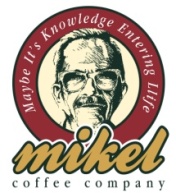                            THE FIRST COFFEE COMPANY                                        Η εταιρία  καταστημάτων  καφεστίασης  ‘’MIKEL’’                                προκειμένου να στελεχώσει το κατάστημά  της                                 στην Πετρούπολη Αττικής, ζητά                                άτομα ηλικίας 20 – 35 ετών για το πόστο του                                Υπεύθυνου Καταστήματος.                                 Αποστολή βιογραφικών (με επισυναπτόμενη                                 φωτογραφία) στο  hr.ath@georgiaff.gr                                Fax:211 800 4885 Τηλ. 210 251 7255/210 251 4649   